                                      NAAC Accredited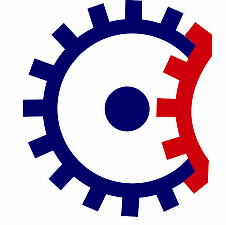 		        TULSIRAMJI GAIKWAD-PATIL   College of Engineering & Technology                     Mohgaon, Wardha Road, Nagpur – 441 108        (Approved by AICTE, Recognised by Govt. of Maharashtra, Affiliated to RTM Nagpur                               University, Nagpur)       An IAO & ISO 9001:2008 Certified Institution-----------------Title-----------This Industrial Case Study report is submitted toRashtrasant Tukdoji Maharaj Nagpur Universityin partial fulfillment of the requirementfor the award of the degreeofBachelor of Engineering in_____EngineeringBy Name of student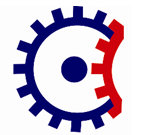 _____ ENGINEERING DEPARTMENTSESSION 2019-20CERTIFICATE OF APPROVALThis is to certify that the Industrial Case Study entitled ‘-----------title-----------’ carried out by -------students name------ of the  _____ year _____Engineering, during the academic year 2019-2020, in partial fulfillment of the requirement for the award of the degree of Bachelor of Engineering in _____ Engineering offered by the Rashtrasant Tukdoji Maharaj Nagpur University.  	    --------        							  	HOD          (Industry Mentor Name & Sign)                                               (_____  Engg. Dept.)Date:  ------ 2019Place: NagpurDECLARATIONI/We certify that,The work contained in this Industrial Case Study has been done by me under the guidance of my supervisors. The work has not been submitted to any other Institute for any degree or diploma. I/We have followed the guidelines provided by the Institute in preparing the Industrial Case Study report. I/We have conformed to the norms and guidelines given in the Ethical Code of Conduct of the Institute. Whenever I/We have used materials (data, theoretical analysis, figures, and text) from other sources, I/We have given due credit to them by citing them in the text of the report and giving their details in the references. Further, I/We have taken permission from the copyright owners of the sources, whenever necessary. Student(s) name	CONTENTS  Acknowledgement									 iAbstract 										ii    Abbreviations										iv List of Tables										vList of Graphs									vi  List of Figures									ixCHAPTER 1: INTRODUCTION 							1-71.2.3.4.5.CHAPTER 2: 									34-37   1.2.3.4.5.CHAPTER 3: 									38-80 1.2.3.4.5.CHAPTER 4: 									81-851.2.3.4.5.CHAPTER 5: 									85-951.2.3.4.5.CHAPTER 6: 									96-1021.2.3.4.5.CHAPTER 7: 									103-1071.2.3.4.5.CHAPTER 8: 									108-1151.2.3.4.5.CHAPTER 9: 									116-1251.2.3.4.5.